Year 3Year 3Year 3The River NileThe River NileThe River NileSpring 2Spring 2ROOTS Link: Taking CareWhole School Project:Whole School Project:-Ignites, Trips, Visits & Visitors:Ignites, Trips, Visits & Visitors:Trip to a local river.Trip to a local farm.Construct a large scale 3D river.Pyramid building.Vision: For this project, the children will develop an understanding of the importance of the River Nile to the Egyptians. This will develop their historical knowledge about Ancient Egypt gained during Spring 1 and focus on the geographical elements of the River Nile and the surrounding area. The children will apply this widening knowledge of Egypt in their writing with a focus on using organisational features to write information into a non-chronological report. Relating to the vegetation growth along the banks of the Nile, children will learn the life cycle of a plant and conduct scientific investigations into how plants grow; design their own 3D greenhouse to use in their scientific work.Vision: For this project, the children will develop an understanding of the importance of the River Nile to the Egyptians. This will develop their historical knowledge about Ancient Egypt gained during Spring 1 and focus on the geographical elements of the River Nile and the surrounding area. The children will apply this widening knowledge of Egypt in their writing with a focus on using organisational features to write information into a non-chronological report. Relating to the vegetation growth along the banks of the Nile, children will learn the life cycle of a plant and conduct scientific investigations into how plants grow; design their own 3D greenhouse to use in their scientific work.Vision: For this project, the children will develop an understanding of the importance of the River Nile to the Egyptians. This will develop their historical knowledge about Ancient Egypt gained during Spring 1 and focus on the geographical elements of the River Nile and the surrounding area. The children will apply this widening knowledge of Egypt in their writing with a focus on using organisational features to write information into a non-chronological report. Relating to the vegetation growth along the banks of the Nile, children will learn the life cycle of a plant and conduct scientific investigations into how plants grow; design their own 3D greenhouse to use in their scientific work.Vision: For this project, the children will develop an understanding of the importance of the River Nile to the Egyptians. This will develop their historical knowledge about Ancient Egypt gained during Spring 1 and focus on the geographical elements of the River Nile and the surrounding area. The children will apply this widening knowledge of Egypt in their writing with a focus on using organisational features to write information into a non-chronological report. Relating to the vegetation growth along the banks of the Nile, children will learn the life cycle of a plant and conduct scientific investigations into how plants grow; design their own 3D greenhouse to use in their scientific work.Vision: For this project, the children will develop an understanding of the importance of the River Nile to the Egyptians. This will develop their historical knowledge about Ancient Egypt gained during Spring 1 and focus on the geographical elements of the River Nile and the surrounding area. The children will apply this widening knowledge of Egypt in their writing with a focus on using organisational features to write information into a non-chronological report. Relating to the vegetation growth along the banks of the Nile, children will learn the life cycle of a plant and conduct scientific investigations into how plants grow; design their own 3D greenhouse to use in their scientific work.Vision: For this project, the children will develop an understanding of the importance of the River Nile to the Egyptians. This will develop their historical knowledge about Ancient Egypt gained during Spring 1 and focus on the geographical elements of the River Nile and the surrounding area. The children will apply this widening knowledge of Egypt in their writing with a focus on using organisational features to write information into a non-chronological report. Relating to the vegetation growth along the banks of the Nile, children will learn the life cycle of a plant and conduct scientific investigations into how plants grow; design their own 3D greenhouse to use in their scientific work.Key Texts: Secrets of a Sun King by Emma CarrollUsborne Encyclopaedia of Ancient EgyptKey Texts: Secrets of a Sun King by Emma CarrollUsborne Encyclopaedia of Ancient EgyptHistory/ GeographyHistory/ GeographyHistory/ GeographyHistory/ GeographyHistory/ GeographyHistory/ GeographyHistory/ GeographyHistory/ GeographyNC LinksNC LinksNC LinksKnowledgeKnowledgeKnowledgeSkillsSkillsIdentify Physical geography, including: climate zones, biomes and vegetation belts, rivers, mountains, volcanoes and earthquakes, and the water cycleIdentify human geography, including: types of settlement and land use, economic activity including trade links, and the distribution of natural resources including energy, food, minerals and water.Identify Physical geography, including: climate zones, biomes and vegetation belts, rivers, mountains, volcanoes and earthquakes, and the water cycleIdentify human geography, including: types of settlement and land use, economic activity including trade links, and the distribution of natural resources including energy, food, minerals and water.Identify Physical geography, including: climate zones, biomes and vegetation belts, rivers, mountains, volcanoes and earthquakes, and the water cycleIdentify human geography, including: types of settlement and land use, economic activity including trade links, and the distribution of natural resources including energy, food, minerals and water.To understand how Egyptians live off rivers.To know that the Nile is 6,650 kilometres long.Understand and compare the length of The Nile to other rivers.To know in addition to Egypt, the Nile runs through ten other African countries.To recognise some of the vegetation that grows in and around The Nile.OL: Can I describe the importance of rivers to Ancient Egyptians?OL: Can I compare the Nile to other famous rivers?OL: Can I label the Nile and the countries it runs through on a map?OL: Can I identify vegetation which grows in and around the Nile?OL: Can I explain how the Nile changes in different seasons?To understand how Egyptians live off rivers.To know that the Nile is 6,650 kilometres long.Understand and compare the length of The Nile to other rivers.To know in addition to Egypt, the Nile runs through ten other African countries.To recognise some of the vegetation that grows in and around The Nile.OL: Can I describe the importance of rivers to Ancient Egyptians?OL: Can I compare the Nile to other famous rivers?OL: Can I label the Nile and the countries it runs through on a map?OL: Can I identify vegetation which grows in and around the Nile?OL: Can I explain how the Nile changes in different seasons?To understand how Egyptians live off rivers.To know that the Nile is 6,650 kilometres long.Understand and compare the length of The Nile to other rivers.To know in addition to Egypt, the Nile runs through ten other African countries.To recognise some of the vegetation that grows in and around The Nile.OL: Can I describe the importance of rivers to Ancient Egyptians?OL: Can I compare the Nile to other famous rivers?OL: Can I label the Nile and the countries it runs through on a map?OL: Can I identify vegetation which grows in and around the Nile?OL: Can I explain how the Nile changes in different seasons?Know and differentiate between physical and human geographical features.Identify physical geography, including: climate zones, biomes and vegetation belts and rivers.Identify human geography, including: types of settlement and land use, economic activity and water.Use maps, atlases, globes and digital/computer mapping to locate countries and describe features studied.Know and differentiate between physical and human geographical features.Identify physical geography, including: climate zones, biomes and vegetation belts and rivers.Identify human geography, including: types of settlement and land use, economic activity and water.Use maps, atlases, globes and digital/computer mapping to locate countries and describe features studied.EnglishEnglishEnglishEnglishEnglishEnglishWriting Focus: Cold Write: WAGOLL: Hot Write: Non-Chronological Report.Non-Chronological Report – Ancient Greeks/Vikings.Non-Chronological Report – Ancient Greeks/Vikings.Non-Chronological Report – Ancient Egyptians.Non-Chronological Report.Non-Chronological Report – Ancient Greeks/Vikings.Non-Chronological Report – Ancient Greeks/Vikings.Non-Chronological Report – Ancient Egyptians.Short Bursts: Biography – Howard Carter/Tutankhamun.Instructions – How to farm alongside the Nile.Persuasive Advert – Cruise down the Nile.Biography – Howard Carter/Tutankhamun.Instructions – How to farm alongside the Nile.Persuasive Advert – Cruise down the Nile.Purpose:Informs reader about a subject but not in time order (unlike explanations etc.Informs reader about a subject but not in time order (unlike explanations etc.Audience:People wanting to find out more about a subject).People wanting to find out more about a subject).NC LinksNC LinksKnowledge (Grammar)Knowledge (Grammar)Knowledge (Grammar)Skills (Punctuation, Composition)Plan:Discussing writing similar to that which they are planning to write in order to understand and learn from its structure, vocabulary and grammar.Discussing and recording ideas.Draft and write:Composing and rehearsing sentences orally (including dialogue), progressively building a varied and rich vocabulary and an increasing range of sentence structures.Organising paragraphs around a theme.In narratives, creating settings, characters and plotIn non-narrative material, using simple. organisational devices [headings and sub-headings]Evaluate and edit:Assessing the effectiveness of their own and others’ writing and suggesting improvements.Proposing changes to grammar and vocabulary to improve consistency, including the accurate use of pronouns in sentences.Proof-read for spelling and punctuation errors.Read aloud their own writing, to a group or the whole class, using appropriate intonation and controlling the tone and volume so that the meaning is clear.Plan:Discussing writing similar to that which they are planning to write in order to understand and learn from its structure, vocabulary and grammar.Discussing and recording ideas.Draft and write:Composing and rehearsing sentences orally (including dialogue), progressively building a varied and rich vocabulary and an increasing range of sentence structures.Organising paragraphs around a theme.In narratives, creating settings, characters and plotIn non-narrative material, using simple. organisational devices [headings and sub-headings]Evaluate and edit:Assessing the effectiveness of their own and others’ writing and suggesting improvements.Proposing changes to grammar and vocabulary to improve consistency, including the accurate use of pronouns in sentences.Proof-read for spelling and punctuation errors.Read aloud their own writing, to a group or the whole class, using appropriate intonation and controlling the tone and volume so that the meaning is clear.Prepositions tell you where or when something is.Coordinating conjunctions join two related phrases.Relative clauses give additional information about a noun.Word families are groups of words that have a common feature, pattern or meaning.Prefixes are letters that change the meaning of a word when they are added to the start.Subordinate clauses cannot stand alone as a complete sentence.Vowels (a, e, i, o, u) and consonants.Paragraphs group related material.Prepositions tell you where or when something is.Coordinating conjunctions join two related phrases.Relative clauses give additional information about a noun.Word families are groups of words that have a common feature, pattern or meaning.Prefixes are letters that change the meaning of a word when they are added to the start.Subordinate clauses cannot stand alone as a complete sentence.Vowels (a, e, i, o, u) and consonants.Paragraphs group related material.Prepositions tell you where or when something is.Coordinating conjunctions join two related phrases.Relative clauses give additional information about a noun.Word families are groups of words that have a common feature, pattern or meaning.Prefixes are letters that change the meaning of a word when they are added to the start.Subordinate clauses cannot stand alone as a complete sentence.Vowels (a, e, i, o, u) and consonants.Paragraphs group related material.Use a colon before a list.Use commas after fronted adverbials.Use images and words to plan (boxing up/ story maps).Compose and rehearse sentences orally.Speaking & ListeningSpeaking & ListeningSpeaking & ListeningSpeaking & ListeningSpeaking & ListeningSpeaking & ListeningDebatingDebatingUse intonation to emphasise grammar and punctuation when reading aloud. Explain a project or concept to a group of peers.Respond appropriately when in role including basic improvisation.Use intonation to emphasise grammar and punctuation when reading aloud. Explain a project or concept to a group of peers.Respond appropriately when in role including basic improvisation.Vary language between formal and informal according to the situation.Engage in discussions, making relevant points.Vary language between formal and informal according to the situation.Engage in discussions, making relevant points.Spelling & PhonicsSpelling & PhonicsSpelling & PhonicsSpelling & PhonicsNC LinksKnowledgeKnowledgeSkillsApply their growing knowledge of root words, prefixes and suffixes (etymology and morphology) as listed in English Appendix 1, both to read aloud and to understand the meaning of new words they meet.Read further exception words, noting the unusual correspondences between spelling and sound, and where these occur in the word.To know how to spell words which are often misspelt.To know the prefix super- means over.To know the prefix auto- means self.Homophones are words with different spellings and meanings, but that sound the same.To know how to spell words which are often misspelt.To know the prefix super- means over.To know the prefix auto- means self.Homophones are words with different spellings and meanings, but that sound the same.Apply the following spelling rules:Prefixes super- and auto-.Apostrophe for contractionsWords with the /k/ sound spelt ‘ch’.HandwritingHandwritingHandwritingHandwritingNC LinksKnowledgeKnowledgeSkillsUse the diagonal and horizontal strokes that are needed to join letters and understand which letters, when adjacent to one another, are best left un-joinedIncrease the legibility, consistency and quality of their handwriting [for example, by ensuring that the down strokes of letters are parallel and equidistant; that lines of writing are spaced sufficiently so that the ascenders and descenders of letters do not touch].Use the diagonal and horizontal strokes that are needed to join letters using cursive style.Increase the legibility, consistency and quality of their handwriting.Use the diagonal and horizontal strokes that are needed to join letters using cursive style.Increase the legibility, consistency and quality of their handwriting.Use joined handwriting throughout their independent writing.Write down what they want to say with increased fluency.Design & TechnologyDesign & TechnologyDesign & TechnologyNC LinksKnowledgeSkillsDesignGenerate, develop, model and communicate their ideas through discussion, annotated sketches, cross-sectional and exploded diagrams, prototypes, pattern pieces and computer-aided design.MakeSelect from and use a wider range of tools and equipment to perform practical tasks [for example, cutting, shaping, joining and finishing], accurately.Select from and use a wider range of materials and components, including construction materials, textiles and ingredients, according to their functional properties and aesthetic qualities.EvaluateEvaluate their ideas and products against their own design criteria and consider the views of others to improve their work.Apply their understanding of how to strengthen, stiffen and reinforce more complex structures.Understand and use electrical systems in their products [for example, series circuits incorporating switches, bulbs, buzzers and motors].OL: Can I design a 3D model to generate a greenhouse effect?Scientific Enquiry: Can I test what conditions are needed for germination?Design a miniature greenhouse.Create a structure large enough to hold a pot for the seeds.Attach clear plastic to replicate glass panels.Test seeds against other conditions not in a greenhouse as part of the comparison test.More Able:Design own 3D flower bed instead of pot.Incorporate switches and bulbs by using electrical systems to generate artificial light/heat.ScienceScienceScienceScienceScienceScienceEnquiry Questions: Do plants need light to grow?Do plants need soil to grow?How much water do plants need to be healthy?Do plants need light to grow?Do plants need soil to grow?How much water do plants need to be healthy?Key Vocabulary: Carpel, germinate, nutrients, ovary, ovule, photosynthesis, pollen, dispersal, sepals, stamen, stem, stigma.Carpel, germinate, nutrients, ovary, ovule, photosynthesis, pollen, dispersal, sepals, stamen, stem, stigma.NC LinksNC LinksKnowledgeKnowledgeKnowledgeSkillsWork scientifically by: Comparing the effect of different factors on plant growth, for example, the amount of light, the amount of fertiliser; discovering how seeds are formed by observing the different stages of plant life cycles over a period of time; looking for patterns in the structure of fruits that relate to how the seeds are dispersed.They might observe how water is transported in plants, for example, by putting cut, white carnations into coloured water and observing how water travels up the stem to the flowers.Work scientifically by: Comparing the effect of different factors on plant growth, for example, the amount of light, the amount of fertiliser; discovering how seeds are formed by observing the different stages of plant life cycles over a period of time; looking for patterns in the structure of fruits that relate to how the seeds are dispersed.They might observe how water is transported in plants, for example, by putting cut, white carnations into coloured water and observing how water travels up the stem to the flowers.Green plants make their own food through the process of photosynthesis.Flowers are the reproductive organs of the plant.Pollination is the transfer of pollen from an anther to a stigma to produce new plants.Identify different types of seed dispersal.Know that roots help collect water, minerals and nutrients that help plants grow.Know the stem is a support structure and can be used to store nutrients.OL: Can I label and explain the functions of different parts of a flowering plant?OL: Can I describe the life cycle of a flowering plant?OL: Can I test what conditions are needed for germination? (practical: seeds) (DT link)OL: Can I investigate how water is transported within plants? (practical: celery)OL: Can I demonstrate the process of pollination? (roleplay/literacy)OL: Can I explain the importance of seed dispersal?OL: Can I explain how water/nutrients from the Nile influence plant growth? (project link)Green plants make their own food through the process of photosynthesis.Flowers are the reproductive organs of the plant.Pollination is the transfer of pollen from an anther to a stigma to produce new plants.Identify different types of seed dispersal.Know that roots help collect water, minerals and nutrients that help plants grow.Know the stem is a support structure and can be used to store nutrients.OL: Can I label and explain the functions of different parts of a flowering plant?OL: Can I describe the life cycle of a flowering plant?OL: Can I test what conditions are needed for germination? (practical: seeds) (DT link)OL: Can I investigate how water is transported within plants? (practical: celery)OL: Can I demonstrate the process of pollination? (roleplay/literacy)OL: Can I explain the importance of seed dispersal?OL: Can I explain how water/nutrients from the Nile influence plant growth? (project link)Green plants make their own food through the process of photosynthesis.Flowers are the reproductive organs of the plant.Pollination is the transfer of pollen from an anther to a stigma to produce new plants.Identify different types of seed dispersal.Know that roots help collect water, minerals and nutrients that help plants grow.Know the stem is a support structure and can be used to store nutrients.OL: Can I label and explain the functions of different parts of a flowering plant?OL: Can I describe the life cycle of a flowering plant?OL: Can I test what conditions are needed for germination? (practical: seeds) (DT link)OL: Can I investigate how water is transported within plants? (practical: celery)OL: Can I demonstrate the process of pollination? (roleplay/literacy)OL: Can I explain the importance of seed dispersal?OL: Can I explain how water/nutrients from the Nile influence plant growth? (project link)Identify and describe the functions of different parts of flowering plants: roots, stem/trunk, leaves and flowers.Explore the requirements of plants for life and growth (air, light, water, nutrients from soil, and room to grow) and how they vary from plant to plant.Investigate the way in which water is transported within plants.Explore the part that flowers play in the life cycle of flowering plants, including pollination, seed formation and seed dispersal. MusicMusicMusicMusicMusicMusicTermly Focus: SingingSingingKey Vocabulary: Song, round, canon, parts, melody, note, dynamics, character, ensemble, rhythm, notation, range, solo, repeat, pattern, rest, time value, ostinato, crescendo.Song, round, canon, parts, melody, note, dynamics, character, ensemble, rhythm, notation, range, solo, repeat, pattern, rest, time value, ostinato, crescendo.NC LinksNC LinksKnowledgeKnowledgeKnowledgeSkillsPupils should be taught to sing and play musically with increasing confidence and control. 
Play and perform in solo and ensemble contexts, using their voices and playing musical instruments with increasing accuracy, fluency, control and expressionListen with attention to detail and recall sounds with increasing aural memoryTo use and understand staff and other musical notationsTo  appreciate and understand a wide range of high-quality live and recorded music drawn from different traditions and from great composers and musiciansTo develop an understanding of the history of music.Pupils should be taught to sing and play musically with increasing confidence and control. 
Play and perform in solo and ensemble contexts, using their voices and playing musical instruments with increasing accuracy, fluency, control and expressionListen with attention to detail and recall sounds with increasing aural memoryTo use and understand staff and other musical notationsTo  appreciate and understand a wide range of high-quality live and recorded music drawn from different traditions and from great composers and musiciansTo develop an understanding of the history of music.Understand musical terminology of singing and what effects are created: Rounds, Ostinato, Canon.Know the values of notes and rests in 4/4 time including crotchet rests. Know the vocabulary to describe dynamics:pianissimo, piano, mezzo piano, mezzo forte, forte, fortissimoListen to and understand that there are different ‘genres’ of singing e.g classical, opera, pop, jazz, rap and that our music ‘popular culture’ has changed over time.Know the process of production, practice, performance, and recording. Giving an insight into the music industry.Lessons:Lip Sync battle (link). Children to learn the lyrics and interpret the music, then perform solo or as part of an ensemble.Learn and perform the song Jospeh and the Technicolour dream coat solo or as part of an ensemble (link). Link the song to Egyptian imagery/art.Understand musical terminology of singing and what effects are created: Rounds, Ostinato, Canon.Know the values of notes and rests in 4/4 time including crotchet rests. Know the vocabulary to describe dynamics:pianissimo, piano, mezzo piano, mezzo forte, forte, fortissimoListen to and understand that there are different ‘genres’ of singing e.g classical, opera, pop, jazz, rap and that our music ‘popular culture’ has changed over time.Know the process of production, practice, performance, and recording. Giving an insight into the music industry.Lessons:Lip Sync battle (link). Children to learn the lyrics and interpret the music, then perform solo or as part of an ensemble.Learn and perform the song Jospeh and the Technicolour dream coat solo or as part of an ensemble (link). Link the song to Egyptian imagery/art.Understand musical terminology of singing and what effects are created: Rounds, Ostinato, Canon.Know the values of notes and rests in 4/4 time including crotchet rests. Know the vocabulary to describe dynamics:pianissimo, piano, mezzo piano, mezzo forte, forte, fortissimoListen to and understand that there are different ‘genres’ of singing e.g classical, opera, pop, jazz, rap and that our music ‘popular culture’ has changed over time.Know the process of production, practice, performance, and recording. Giving an insight into the music industry.Lessons:Lip Sync battle (link). Children to learn the lyrics and interpret the music, then perform solo or as part of an ensemble.Learn and perform the song Jospeh and the Technicolour dream coat solo or as part of an ensemble (link). Link the song to Egyptian imagery/art.Use knowledge to sing in canon (One a man), rounds and ostinato songs.Sing in parts e.g. partner songs, rounds and canonCan improvise rhythmic patterns more confidently with use of more time values and rests.Children sing to each other and on public occasions in large or small groups or as soloists. They are aware of dynamic range, character, ensemble and balance.They are able to maintain an independent part within large groups.Begin to use rhythmic notation to indicate walk, stride, glide, jogging and the crotchet rest.Respond to symbols for crescendo/decrescendo (diminuendo) in recorded music.Sing in parts e.g. partner songs, rounds and canon.ComputingComputingComputingNC LinksKnowledgeSkillsUnderstand computer networks including the internet; how they can provide multiple services, such as the world wide web; and the opportunities they offer for communication and collaboration.Use technology safely, respectfully and responsibly; recognise acceptable/unacceptable behaviour; identify a range of ways to report concerns about content and contact.Purple Mash Unit 3.5: Email (including email safety)Programs: 2Email
To think about the different methods of communication.To open and respond to an email.To write an email to someone, using an address book.To learn how to use email safely. To learn how to use email safely.To add an attachment to an email.To explore a simulated email scenario.List a range of different ways to communicate.Use 2Connect to highlight the strengths and weaknesses of each method.Open an email and respond to it.Send emails to other children in the class.Write rules and create a quiz about how to stay safe using email, exploring scenarios that they could come across in the future.Attach work to an email.Know what CC means and how to use it.Read and respond to a series of email communications.RERERERERERETermly Focus: Religion Focus: Easter (Forgiveness)Christianity (Concepts: Salvation/Gospel)Easter (Forgiveness)Christianity (Concepts: Salvation/Gospel)Key Question: Key Content: What is ‘good’ about Good Friday?The Last Supper, Crucifixion, forgivenessWhat is ‘good’ about Good Friday?The Last Supper, Crucifixion, forgivenessNC LinksNC LinksKnowledgeKnowledgeKnowledgeSkillsTo develop understanding of concepts and mastery of skills to make sense of religion and belief.To provide opportunities for pupils to develop positive attitudes and values and to reflect and relate their learning in RE to their own experience. To develop understanding of concepts and mastery of skills to make sense of religion and belief.To provide opportunities for pupils to develop positive attitudes and values and to reflect and relate their learning in RE to their own experience. Pupils should be taught to:• Listen and respond appropriately to adults and their peers.• Ask relevant questions to extend their understanding and build vocabulary and knowledge.• Articulate and justify answers, arguments and opinions• Give well-structured descriptions and explanations• Participate actively in collaborative conversations• Use spoken language to develop understanding through speculating, hypothesising, imagining and exploring ideas• Participate in discussions, presentations, performances and debates• Consider and evaluate different viewpoints, attending to and building on the contributions of others.Pupils should be taught to:• Listen and respond appropriately to adults and their peers.• Ask relevant questions to extend their understanding and build vocabulary and knowledge.• Articulate and justify answers, arguments and opinions• Give well-structured descriptions and explanations• Participate actively in collaborative conversations• Use spoken language to develop understanding through speculating, hypothesising, imagining and exploring ideas• Participate in discussions, presentations, performances and debates• Consider and evaluate different viewpoints, attending to and building on the contributions of others.Pupils should be taught to:• Listen and respond appropriately to adults and their peers.• Ask relevant questions to extend their understanding and build vocabulary and knowledge.• Articulate and justify answers, arguments and opinions• Give well-structured descriptions and explanations• Participate actively in collaborative conversations• Use spoken language to develop understanding through speculating, hypothesising, imagining and exploring ideas• Participate in discussions, presentations, performances and debates• Consider and evaluate different viewpoints, attending to and building on the contributions of others.Suggest how a person may rescue/help others who are in difficult situations.Ask questions about The Last Supper and Jesus’ death.Explain why Christians believe Jesus’ death is important.Reflect on whether I agree with Christian beliefs about Jesus’ death.Recall key events in the Easter story.Understand why Jesus’ crucifixion symbolises hope for Christians.PSHEPSHEKnowledgeSkillsFocus: Healthy MeUnderstand how exercise affects my body and know why my heart and lungs are such important organs.Know that the amount of calories, fat and sugar I put into my body will affect my health.Explain my knowledge and attitude towards drugs.Identify things, people and places that I need to keep safe from.Know some strategies for keeping myself safe, who to go to for help and how to call emergency services.Identify when something feels safe or unsafe.Understand how complex my body is and how important it is to take care of it.Set myself a fitness challenge.Know what it feels like to make a healthy choice.Identify how I feel towards drugs.Express how being anxious or scared feels.Take responsibility for keeping myself and others safe.Respect my body and appreciate what it does.for mePEPEPENC LinksKnowledgeSkillsRepeat, remember and perform phrases in a dance, improvise freely, translating ideas from a stimulus into movement. Share and create dance phrases with a partner and in a small group. Recognise and talk about the movements used. Suggest improvements to their own and other pupil’s dances.Focus: Dance – MachinesUse changing dynamics, rhythmic and expressive qualities clearly and with control.Moving in unison, in canon, meeting and parting, going over, under and round a partner.Copying and following, change of levels, on own, with a partner and in groups.OL: Can I perform short movement phrases using machine actions showing different shapes, dynamics, levels, travel including pathways?OL: Can I observe and evaluate movements describing the vocabulary performed?OL: Can I create and perform movement phrases working in small groups?OL: Can I perform the complete dance sections which express movement phrases using machine actions showing different shapes, dynamics, levels, travel including pathways?Improvise freely on my own and with a partner.Translate ideas from a variety of stimuli into movement.Compare, develop and adapt movement motifs to create longer dances.Use dance vocabulary to compare and improve my work.Understand how to work safely.Recognise changes in my body.Give reasons why PE is good for my health.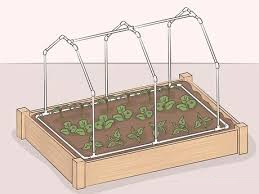 